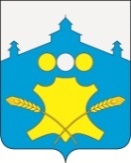 АдминистрацияБольшемурашкинского муниципального районаНижегородской областиПОСТАНОВЛЕНИЕ23.01.2018 г.                                                                     № 25Об утверждении порядка установления регулируемых тарифовна перевозки пассажиров и багажа по муниципальным маршрутамрегулярных перевозок в границах Большемурашкинского муниципального районаВ соответствии с Федеральными законами от 06.10.2003 N 131-ФЗ "Об общих принципах организации местного самоуправления в Российской Федерации", от 13.07.2015 N 220-ФЗ "Об организации регулярных перевозок пассажиров и багажа автомобильным транспортом и городским наземным электрическим транспортом в Российской Федерации и о внесении изменений в отдельные законодательные акты Российской Федерации", Законом Нижегородской области от 01.02.2017 N 11-З "Об организации регулярных перевозок пассажиров и багажа автомобильным транспортом и городским наземным электрическим транспортом в Нижегородской области", Уставом Большемурашкинского муниципального района в целях организации транспортного обслуживания населения администрация Большемурашкинского муниципального района  п о с т а н о в л я е т::1. Утвердить прилагаемый Порядок установления регулируемых тарифов на перевозки пассажиров и багажа по муниципальным маршрутам регулярных перевозок в границах Большемурашкинского муниципального района. 2. Управлению делами администрации района (И.Д.Садкова) опубликовать настоящее постановление на официальном сайте администрации  в информационно-телекоммуникационной сети "Интернет".3. Контроль за исполнением настоящего постановления возложить на заместителя главы администрации района  Р.Е.Даранова.Глава администрации района                                                                                                 Н.А.Беляков СОГЛАСОВАНО:Председатель комитета поуправлению экономикой                                                                           Р.Е.ДарановУправляющий делами                                                                                И.Д.СадковаНачальник сектора правовой,организационной, кадровой работыи информационного обеспечения                                                  Г.М.ЛазареваУтвержденпостановлением администрации                                                                Большемурашкинского                                                                 муниципального района                                                                от  23.01.2018г.  №  25ПОРЯДОКустановления регулируемых тарифов на перевозки пассажиров и багажа по муниципальным маршрутам регулярных перевозок в границах Большемурашкинского муниципального района1. Общие положения1.1. Порядок установления регулируемых тарифов на перевозки пассажиров и багажа по муниципальным маршрутам регулярных перевозок в границах Большемурашкинского муниципального района (далее - Порядок) разработан на основании Федеральных законов от 06.10.2003 N 131-ФЗ "Об общих принципах организации местного самоуправления в Российской Федерации", от 13.07.2015 N 220-ФЗ "Об организации регулярных перевозок пассажиров и багажа автомобильным транспортом и городским наземным электрическим транспортом в Российской Федерации и о внесении изменений в отдельные законодательные акты Российской Федерации", Закона Нижегородской области от 01.02.2017 N 11-З "Об организации регулярных перевозок пассажиров и багажа автомобильным транспортом и городским наземным электрическим транспортом в Нижегородской области", Устава Большемурашкинского муниципального района.1.2. Настоящий Порядок определяет цели, основные принципы и методы установления регулируемых тарифов на р перевозки пассажиров и багажа по муниципальным маршрутам регулярных перевозок в границах Большемурашкинского муниципального района.1.3. Органом, осуществляющим установление регулируемых тарифов на перевозки пассажиров и багажа по муниципальным маршрутам регулярных перевозок в границах Большемурашкинского муниципального района, является администрация Большемурашкинского муниципального района. Проверку обоснованности тарифов осуществляет комитет по управлению экономикой администрации района (далее - комитет).2. Цели и основные принципы установления тарифов2.1. Установление тарифов осуществляется в целях:1) защиты интересов потребителей услуг от необоснованного роста их стоимости;2) обеспечения доступности транспортных услуг для населения.2.2. Основными принципами установления тарифов являются:1) открытость и доступность информации о тарифах на перевозки пассажиров и багажа всеми видами общественного транспорта;2) достижение оптимального баланса интересов потребителей и исполнителей услуг.3. Основания для установления тарифов3.1. Установление тарифов производится по инициативе  организаций, индивидуальных предпринимателей, имеющих право в соответствии с действующим законодательством осуществлять регулируемую деятельность в сфере перевозок пассажиров и багажа.3.2. Основаниями для установления тарифов являются:1) изменение перечня и размера установленных нормативными актами Российской Федерации обязательных отчислений и платежей;2) изменение нормативных правовых актов, регулирующих вопросы ценообразования в сфере оказываемых услуг;3) изменение объема перевозок;4) результаты проверки хозяйственной деятельности перевозчиков;3) иные основания, влекущие изменение затрат перевозчика или его финансового состояния.4. Методы установления тарифов4.1. Основными методами установления тарифов на перевозки пассажиров и багажа по муниципальным маршрутам регулярных перевозок в границах  Большемурашкинского муниципального района являются:1) метод экономической обоснованности расходов;2) метод индексации, в соответствии с которым тарифы, установленные методом экономической обоснованности расходов, меняются с учетом индексов потребительских цен, устанавливаемых Министерством экономического развития Российской Федерации.5. Порядок установления регулируемых тарифов на перевозкипассажиров и багажа по муниципальным маршрутам регулярныхперевозок в границах Большемурашкинского муниципального района5.1. Для установления тарифов исполнители услуг, имеющие право в соответствии с действующим законодательством осуществлять регулируемую деятельность, обращаются с заявлением на имя главы администрации, в котором представляют свои предложения по размеру тарифа, сроки их введения.5.2. К заявлению прилагаются документы в соответствии с приложением к Порядку.5.3. Документы представляются на бумажном носителе.5.4. Установление тарифов осуществляется не чаще 1 раза в год.5.5. При получении пакета документов в соответствии с п. 5.2 комитет  проводит анализ представленных материалов на их экономическую обоснованность.5.6. Решение об установлении тарифа на перевозки пассажиров и багажа по муниципальным маршрутам в границах Большемурашкинского муниципального района принимается в форме постановления администрации района.5.7. Тарифы могут устанавливаться как на определенный срок регулирования, так и на неопределенный период действия.5.8. Начало периода действия установленных тарифов определяется администрацией Большемурашкинского муниципального района.6. Сроки представления и рассмотрения материаловдля установления тарифов на услуги6.1. Срок рассмотрения предложений об установлении регулируемых тарифов составляет не более 30 рабочих дней с даты представления перевозчиком всех документов, указанных в приложении к Порядку.6.2. В случае если документы представлены не в полном объеме, они возвращаются на доработку или запрашиваются недостающие материалы. При этом срок рассмотрения предложения определяется с даты представления документов в полном объеме.6.3. Срок устранения выявленных несоответствий составляет 10 рабочих дней.6.4. По решению администрации района срок рассмотрения предложения может быть продлен не более чем на 30 рабочих дней.6.5. Основаниями для отказа в рассмотрении предложения по установлению регулируемых тарифов являются:1) представление перевозчиком не всех документов, предусмотренных приложением к настоящему Порядку;2) отсутствие оснований для установления (пересмотра) регулируемых тарифов, предусмотренных пунктом 3 настоящего Порядка;3) выявление недостоверной информации, представленной для обоснования тарифов;4) отсутствие обоснованных расходов для установления тарифов.6.6. Решение об отказе в рассмотрении представленных документов оформляется в форме уведомления и направляется заявителю.7. Ответственность организаций, индивидуальныхпредпринимателей, имеющих право в соответствии с действующимзаконодательством осуществлять регулируемую деятельность,за нарушение порядка установления и применения тарифов7.1. Установленные администрацией регулируемые тарифы подлежат применению всеми перевозчиками, осуществляющими регулярные перевозки по регулируемым тарифам по муниципальным маршрутам регулярных перевозок пассажиров  и багажа автомобильным транспортом на территории Большемурашкинского муниципального района.7.2. Организации, индивидуальные предприниматели, имеющие право в соответствии с действующим законодательством осуществлять регулируемую деятельность в сфере перевозок пассажиров и багажа, допустившие нарушения Порядка установления и применения тарифов, несут ответственность в соответствии с законодательством Российской Федерации.                                                                                                      ПриложениеПЕРЕЧЕНЬдокументов, необходимых для установлениярегулируемых тарифов на перевозки пассажирови багажа по муниципальным маршрутам регулярных перевозок в границах Большемурашкинского муниципального района1. Сведения о перевозчике, наименование, ИНН, ОГРН, дата государственной регистрации, юридический и почтовый адреса (место жительства для индивидуального предпринимателя), контактные телефоны и факс, полные фамилия, имя, отчество руководителя (индивидуального предпринимателя) и ответственного за представление документов, предлагаемые уровни регулируемых тарифов и формы их установления (единый, по отдельным маршрутам, по видам транспортных средств и т.д.).2. Информация об объеме фактических перевозок льготных категорий граждан за рассматриваемый период и их фактическом финансировании (при наличии).3. Расчет предлагаемого к рассмотрению проекта тарифа с обоснованием уровня расходов на выполнение пассажирских перевозок по видам перевозок за предшествующий отчетный год, последний отчетный период и на плановый период регулирования.4. Пояснительная записка к расчету тарифов, содержащая информацию о причинах изменения действующих тарифов, уровне их изменения, о фактически сложившейся себестоимости проезда одного пассажира за предшествующий и текущий периоды.5. Данные о результатах финансово-хозяйственной деятельности за предшествующий отчетный год и последний отчетный период (квартал, полугодие, 9 месяцев) в целом и в разрезе по видам деятельности.6. Копии бухгалтерской отчетности за предшествующий отчетный период и последний отчетный период (квартал, полугодие, 9 месяцев).Перевозчики, находящиеся на специальных режимах налогообложения, представляют отчетность, предусмотренную для соответствующих налогоплательщиков действующим законодательством в сфере бухгалтерского и налогового учета, с отметкой налогового органа.Организации и индивидуальные предприниматели, применяющие упрощенную систему налогообложения, представляют копию книги учета доходов и расходов за предшествующий отчетный год и текущий период.7. Копии учредительных документов (для перевозчиков - юридических лиц) (при необходимости).8. Копия свидетельства о государственной регистрации физического лица в качестве индивидуального предпринимателя (для перевозчиков - индивидуальных предпринимателей).9. Копия штатного расписания на текущий год с утвержденным фондом оплаты труда, расчет нормативной численности работников.10. Справка о наличии транспортных средств у перевозчика с указанием: марки и модели транспортного средства; номинальной вместимости; оснований эксплуатации (собственный или арендованный с указанием арендодателя); года выпуска, балансовой и остаточной стоимости автотранспортных средств по состоянию на начало текущего года; марки используемого топлива.11. Копия документа о нормах расхода горюче-смазочных материалов на текущий год.12. Перечень (опись) документов, подтверждающих стоимость горюче-смазочных материалов, шин и другие фактические расходы перевозчика при оказании услуг по пассажирским перевозкам.13. Копия лицензии на осуществление деятельности по перевозкам пассажиров автомобильным транспортом.14. Опись представленных документов с указанием наименования документов и количества листов.